НОВОСТИ ГРУППЫ «О ЧЕМ МЕЧТАЮТ ВЫПУСКНИКИ…»                                                                                       от 10 июня 2020   	Новости из группы «Затейники» о том, кем мечтают стать наши дети, когда    вырастут. Очень хотелось отметить торжественно выпускной и приготовить для    родителей сюрприз в форме концертной программы, но к сожалению, ввиду    ситуации, которая не дала нам отметить этот праздник вместе с родителями,    детьми и сотрудниками, хотим поделиться и раскрыть секрет, о чем мечтают наши   дети, когда вырастут.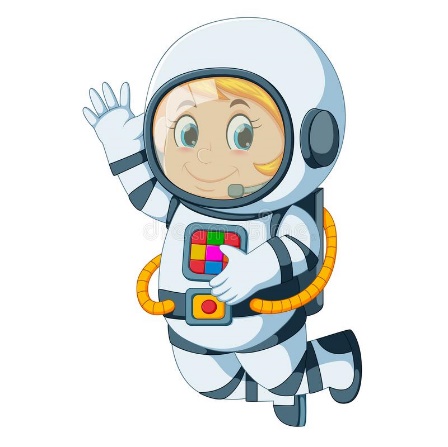 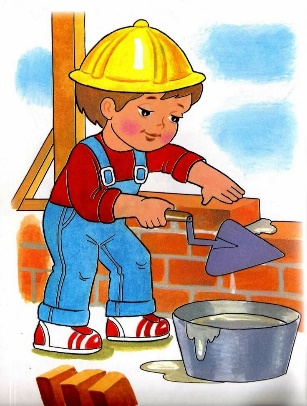 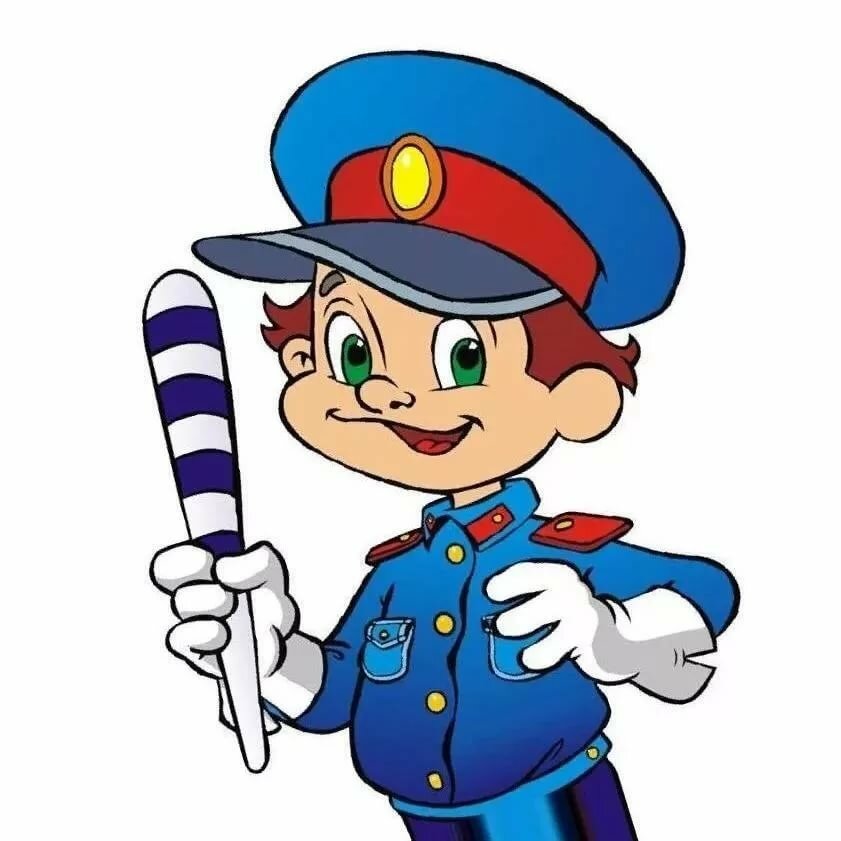 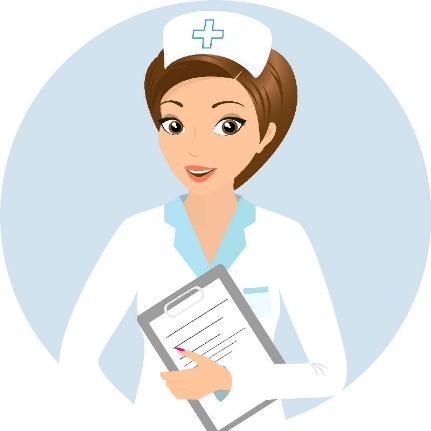 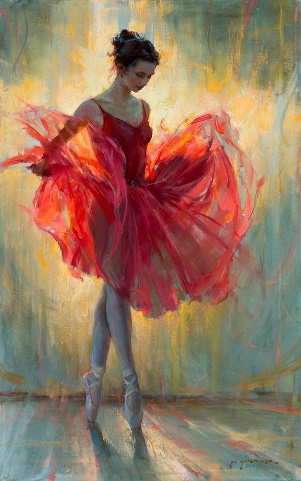 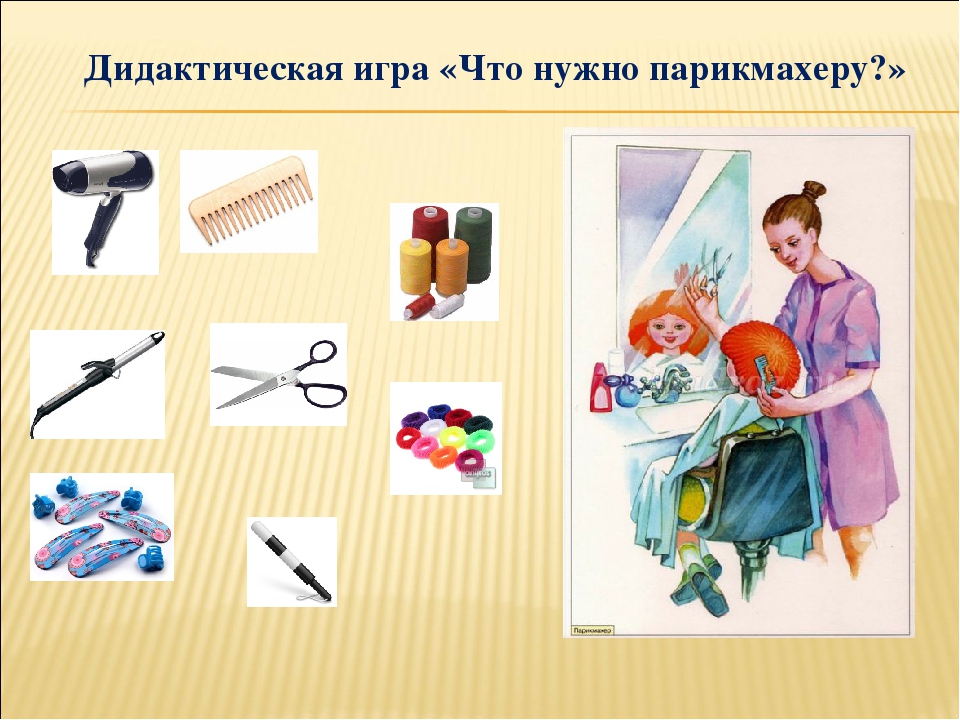 А кто, если не мы, взрослые, поможем нашим детям мечтать и осуществитьсвои мечты в будущем!!!Удачи Вам, дорогие родители в воспитании ваших детей, успехов в школе и достижений на их школьном пути!!!                                                    Воспитатель: Кадочникова Надежда Анатольевна